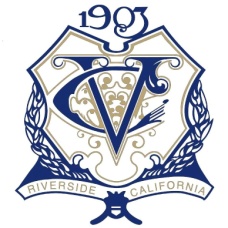 Lunch Menu  Starters 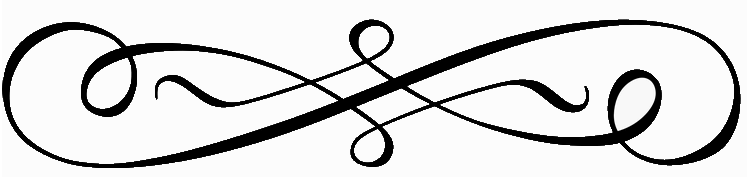 House Salad - $7     Caesar Salad - $8     Soup of the Day - $7Chilled Shrimp Cocktail - $183 Chilled Jumbo Shrimp, Cocktail Sauce, Citrus Gel Entrée Salads Victoria Bowl - Romaine Lettuce, Chicken, Shredded Pepper Jack Cheese, Chopped Bacon, Baby Tomatoes, Poppy Seed Dressing Pita - $22Caesar Salad – Romaine, Parmesan Cheese Garlic Croutons, Classic Caesar Dressing - $12Chicken $18     Salmon $24     Shrimp $22    Side of Anchovies $2.50Pan Roasted Salmon Salad - Romaine, Smoked Candied Bacon, Pickled Red Onion, Cherry Tomatoes, Gorgonzola Vinaigrette - $24Roasted Beet and Goat Cheese - Wild Baby Arugula, Avocado, Candied Walnuts, Extra Virgin Olive Oil, Aged Balsamic - $18	Traditional Cobb Salad	- Romaine, Diced Chicken, Smoked Bacon, Tomato, Avocado, Egg and Bleu Cheese Crumbles Over Hearts of Romaine - $22 Burgers, Sandwiches & Entrees Burgers and Sandwiches are Served with Your Choice of House Salad, French Fries or FruitVictoria Burger – Cheddar, Bacon, Lettuce, Marinated Tomato, Onion Marmalade,1000 Island, Brioche Bun - $18	     Sub Impossible Patty – add $4	Grilled Ham and Cheese – Black Forest Ham, Gruyere Cheese, Whole Grain Mustard, Caramelized Onion, Sliced Brioche - $14Turkey Malibu - Ortega Chiles, Jack Cheese & Avocado on Toasted Sourdough - $14The B.L.T.A – Smoked Bacon, Marinated Tomato, Lettuce, Crushed Avocado, Sourdough - $14Cheese Quesadilla – Flour Tortilla, Cheese Blend, Salsa, Guacamole, Sour Cream - $10Add Chicken $16     Add Shrimp $20     Add Steak $21Steak Frites - Grilled Prime Flat Iron Steak, Rosemary Pomme Frites, Reduction - $32Cheese Tortellini alla Vodka - Pancetta, English Peas, Tomato Vodka Sauce, Parsley - $21PizzasAll Items Include Pomodoro Sauce and Shredded MozzarellaCheese Only - $9Pepperoni - $12Pepperoni, Sausage, and Onion - $14Peppers, Onions, and Mushrooms - $12Add Extra Cheese - $3SnacksSweet Potato Fries - $5 Seasoned Waffle Fries - $5Regular Fries - $5  Fresh Fruit - $6  